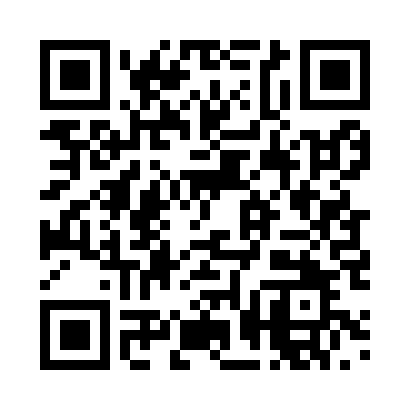 Prayer times for Appenthal, GermanyWed 1 May 2024 - Fri 31 May 2024High Latitude Method: Angle Based RulePrayer Calculation Method: Muslim World LeagueAsar Calculation Method: ShafiPrayer times provided by https://www.salahtimes.comDateDayFajrSunriseDhuhrAsrMaghribIsha1Wed3:506:061:255:268:4610:522Thu3:476:041:255:278:4710:553Fri3:446:021:255:278:4910:584Sat3:416:011:255:288:5011:005Sun3:385:591:255:288:5111:036Mon3:355:571:255:298:5311:057Tue3:325:561:255:308:5411:088Wed3:295:541:255:308:5611:119Thu3:265:531:255:318:5711:1410Fri3:225:511:255:318:5911:1611Sat3:195:501:255:329:0011:1912Sun3:165:481:255:329:0211:2213Mon3:135:471:255:339:0311:2514Tue3:105:461:255:339:0411:2715Wed3:095:441:255:349:0611:3016Thu3:085:431:255:349:0711:3317Fri3:085:421:255:359:0811:3418Sat3:075:401:255:359:1011:3419Sun3:075:391:255:369:1111:3520Mon3:065:381:255:369:1211:3621Tue3:065:371:255:379:1411:3622Wed3:055:361:255:379:1511:3723Thu3:055:351:255:389:1611:3724Fri3:055:341:255:389:1711:3825Sat3:045:331:255:399:1811:3826Sun3:045:321:255:399:2011:3927Mon3:045:311:255:409:2111:4028Tue3:035:301:265:409:2211:4029Wed3:035:291:265:419:2311:4130Thu3:035:281:265:419:2411:4131Fri3:035:271:265:419:2511:42